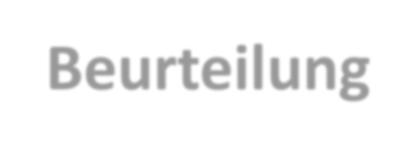 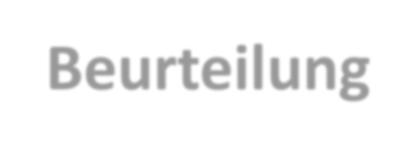 Name der Praktikantin:						Praxisanleitung:Einsatz der Praktikantin:Gruppenstärke:	Alter der Kd/Jug:Zeiten der Unterbrechung des Berufspraktikums: (Urlaub und Seminartage werden hier nicht aufgeführt)Krankheit:	Sonst. Versäumnisse:Anmerkungen zu den folgenden Punkten 1 –9 bitte direkt in die Datei eintragen oder auf einem extra Blatt ausführen und an dieses Deckblatt anhängen.Persönlicher Einsatz, Berufsinteresse, Arbeitshaltung (z.B. pünktlich, zuverlässig, verantwortungsbewusst, engagiert, freundlich, belastbar, selbständig, ……)Erzieherische Fähigkeiten (z.B. Beobachtungs- u. Einfühlungsvermögen, Umgang mit einzelnen Kindern und der Gruppe, Umgang mit Konfliktsituationen; Fähigkeit, Grenzen angemessen zu setzen, Sicherheit in der Gruppenführung, Reflexionsbereitschaft…)Methodisches Handeln (z.B. Planung im Blick auf die Gesamtplanung; Durchführung gezielter Bil- dungseinheiten bzw. Projekte, methodisch-didaktisches Vorgehen; planen – präsentieren – dokumentieren);Kommunikation (z.B. Grundsätze der Gesprächsführung, Einhalten des Dienstwegs, Qualität schriftlicher bzw. formaler Mitteilungen, Umgangston, Kontakt mit Eltern .)Organisation / Verwaltung (z.B. Schriftwesen (Mitarbeit am QM, Anwesenheitslisten, Pläne, konzeptionelle Arbeit, Portfolios u.a.); Verwaltungsarbeiten, Umgang mit GeldKooperation (z.B. Mitarbeit im Team, Absprachen, Beteiligung an Veranstaltungen…)Pflegerisch-hauswirtschaftliche Arbeiten (z.B. Sinn für Ordnung und Sauberkeit; Gestaltung der vorbereiteten Umgebung; Anleitung der Kd./Jug. zu Ordnung und häuslichen AktivitätenWo liegen noch Entwicklungschancen?Besondere AnmerkungenNotenvorschlag:                                                                                Stempel der Einrichtung:			Bewertungsschlüssel des BayEUG Art. 52 (2)1 = Leistung entspricht den Anforderungen in besonderem Maße; 2 = Leistung entspricht voll den Anforderungen; 
3 = Leistung entspricht im Allgemeinen den Anforderungen;           4 = Leistung weist Mängel auf5 = Leistung entspricht nicht den Anforderungen    Ort, Datum	   			Praxisanleitung				Praktikantin